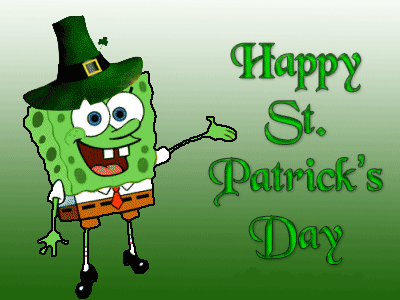 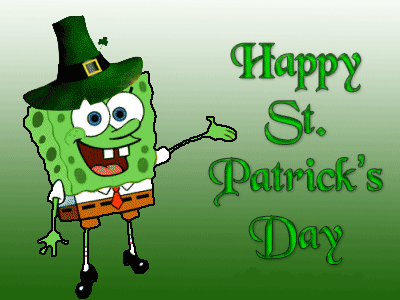 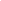 MarchKids and CraftsSt. Patrick’s Day DatesMonday March 16th @10:00 am ages 3 and upMonday March 16th @ 6:15 pm ages 3 and up Tuesday March 17th @ 2:00 pm age 3 and up  Name: _________________________  Age: ___________________________Check: _________________   Cash: _________DATE: March 16th 10:00 am      	            March 16th 6:00 pm             March 16th 2:00 pm	Statement of Release: I agree to release the City of Beulah, The Beulah Parks and Recreation, and all their employees of all liability related to accidents or injuries which myself or a member of my family might incur while participating in the above stated activity.  I also give permissions for emergency medical procedures to be administrated if I cannot be contacted in the event of emergency.  Signature of Parent/Guardian: _________________________________ Date: ______________